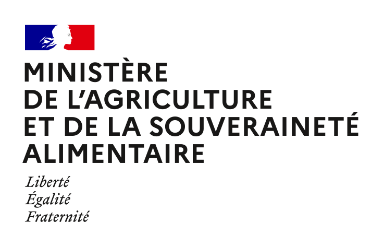 DINAII - Dispositif national d’aide à l’investissement immatériels pour les entreprises agroalimentairesAnnexe 1bis : Fiche sous-actionChaque sous-action de l’action collective doit être présentée en utilisant la fiche sous-action ci-après  (1) - Conseil audit et diagnostic ; formation et mutualisation ; coopération(2) -  Qui participent à l'action mais ne bénéficient pas d'aide					(3)  Intervenant extérieur, location de salle, conception, réalisation, prestation de service, etc.(4) Le montant des frais salariaux liés à la sous-action se calcule ainsi : salaire chargé pour la période concernée (salaire brut + les cotisations patronales) x le nombre de jours consacrés à l'action / le nombre total de jours travaillés pour la même périodeTotal brut chargé annuel = Salaire brut de l'agent annuel+ Charges patronales annuellesMontant des frais salariaux liés à l'action = Total brut chargé annuel *Nombres de jours passés pour l'action / Nombre total de jours travaillés sur la périodeLe nombre de jours travaillés par an peut varier selon les modalités d’application de l’aménagement du temps de travail choisies dans la structure qui demande l’aide. Son mode de calcul doit être justifié et pourra faire l’objet d’un contrôle.(5) Les dépenses imputables à la réalisation du projet, et qui ne sont pas ventilées sur les différents postes de dépenses directes (liées à l'action et les frais de rémunération du personnel) sont des dépenses indirectes. Il s’agit des coûts logistiques des agents ayant travaillé sur les actions du projet (de loyer, d’électricité, chauffage, internet, téléphone, informatique, frais postaux, fournitures de bureau, frais de copie, de formation…). Elles sont éligibles et établis de manière forfaitaire au moment de la demande d’aide. Une justification sera effectuée au moment de la demande de paiement de solde, si les dépenses indirectes sont inférieures à 20% la différence entre les deux montant sera déduite de l’aide finale. Pour le régime SA. 108057 et le règlement de minimis entreprise, des options de coûts simplifiés peuvent être appliquées et la justification n’est pas nécessaire.Porteur du ProjetIntitulé de la sous-actionNuméro de la sous-actionNature  (1)Entreprisesbénéficiaires indirectes de l'action (2)Nombre, caractéristiquesNombre, caractéristiquesNombre, caractéristiquesNombre, caractéristiquesNombre, caractéristiquesContexte et enjeuxPrésenter le contexte, les enjeux et la problématique principale, le cas échéant le lien avec une action précédemment réalisée.  Présenter le contexte, les enjeux et la problématique principale, le cas échéant le lien avec une action précédemment réalisée.  Présenter le contexte, les enjeux et la problématique principale, le cas échéant le lien avec une action précédemment réalisée.  Présenter le contexte, les enjeux et la problématique principale, le cas échéant le lien avec une action précédemment réalisée.  Présenter le contexte, les enjeux et la problématique principale, le cas échéant le lien avec une action précédemment réalisée.  Description de la sous-actionDécrire précisément la sous-action avec son contenu, le type d’accompagnement, le nombre de jours d’accompagnements intra et inter-entreprise, et si recours à un prestataire externe.Décrire précisément la sous-action avec son contenu, le type d’accompagnement, le nombre de jours d’accompagnements intra et inter-entreprise, et si recours à un prestataire externe.Décrire précisément la sous-action avec son contenu, le type d’accompagnement, le nombre de jours d’accompagnements intra et inter-entreprise, et si recours à un prestataire externe.Décrire précisément la sous-action avec son contenu, le type d’accompagnement, le nombre de jours d’accompagnements intra et inter-entreprise, et si recours à un prestataire externe.Décrire précisément la sous-action avec son contenu, le type d’accompagnement, le nombre de jours d’accompagnements intra et inter-entreprise, et si recours à un prestataire externe.Durée de la sous-actionPréciser les dates de début et de finPréciser les dates de début et de finPréciser les dates de début et de finPréciser les dates de début et de finPréciser les dates de début et de finRésultats attendusQu'est-ce que l'action apporte de nouveau ?Nouvelles entreprises accompagnéesApport au niveau des entreprises en termes de compétitivité, compétence et emploi, impact environnemental...Qu'est-ce que l'action apporte de nouveau ?Nouvelles entreprises accompagnéesApport au niveau des entreprises en termes de compétitivité, compétence et emploi, impact environnemental...Qu'est-ce que l'action apporte de nouveau ?Nouvelles entreprises accompagnéesApport au niveau des entreprises en termes de compétitivité, compétence et emploi, impact environnemental...Qu'est-ce que l'action apporte de nouveau ?Nouvelles entreprises accompagnéesApport au niveau des entreprises en termes de compétitivité, compétence et emploi, impact environnemental...Qu'est-ce que l'action apporte de nouveau ?Nouvelles entreprises accompagnéesApport au niveau des entreprises en termes de compétitivité, compétence et emploi, impact environnemental...Livrables (qui seront transmis avec la demande de paiement de solde et devront mentionner le cofinancement du MASA)  Rapport d’exécution Répartition réelle des moyens humains impliqués dans cette étapeCompte rendu de réunions ou de COPILListe des bénéficiaires/dépt, domaine d'activité, effectif salarié...Liste et qualité des participants aux journéesRésultats d’enquêteDiagnostics et plans d'action réalisésGuide mis en place ou support pédagogique…Rapport d’exécution Répartition réelle des moyens humains impliqués dans cette étapeCompte rendu de réunions ou de COPILListe des bénéficiaires/dépt, domaine d'activité, effectif salarié...Liste et qualité des participants aux journéesRésultats d’enquêteDiagnostics et plans d'action réalisésGuide mis en place ou support pédagogique…Rapport d’exécution Répartition réelle des moyens humains impliqués dans cette étapeCompte rendu de réunions ou de COPILListe des bénéficiaires/dépt, domaine d'activité, effectif salarié...Liste et qualité des participants aux journéesRésultats d’enquêteDiagnostics et plans d'action réalisésGuide mis en place ou support pédagogique…Rapport d’exécution Répartition réelle des moyens humains impliqués dans cette étapeCompte rendu de réunions ou de COPILListe des bénéficiaires/dépt, domaine d'activité, effectif salarié...Liste et qualité des participants aux journéesRésultats d’enquêteDiagnostics et plans d'action réalisésGuide mis en place ou support pédagogique…Rapport d’exécution Répartition réelle des moyens humains impliqués dans cette étapeCompte rendu de réunions ou de COPILListe des bénéficiaires/dépt, domaine d'activité, effectif salarié...Liste et qualité des participants aux journéesRésultats d’enquêteDiagnostics et plans d'action réalisésGuide mis en place ou support pédagogique…Indicateurs de suivi et d'impact du projetCes indicateurs doivent permettre de suivre l'évolution du projet ainsi que ses impacts. Ils peuvent être sociétaux, environnementaux ou économiques, et doivent être déclinés temporellement avec des objectifs pour la période de réalisation du projet.Exemple :Sociétaux : amélioration des conditions de travail, favorise l'installation,…Environnementaux : réduction des émissions de gaz à effet de serre, protection de la ressource air/eau/sols, réduction des déchets et valorisation des co-produits,Économiques : création de valeur ajoutée, réduction des coûts de production/logistique/commercialisation, développement de nouveaux marchés, gain de temps/financier grâce au développement d'outils numériques, …Ces indicateurs doivent permettre de suivre l'évolution du projet ainsi que ses impacts. Ils peuvent être sociétaux, environnementaux ou économiques, et doivent être déclinés temporellement avec des objectifs pour la période de réalisation du projet.Exemple :Sociétaux : amélioration des conditions de travail, favorise l'installation,…Environnementaux : réduction des émissions de gaz à effet de serre, protection de la ressource air/eau/sols, réduction des déchets et valorisation des co-produits,Économiques : création de valeur ajoutée, réduction des coûts de production/logistique/commercialisation, développement de nouveaux marchés, gain de temps/financier grâce au développement d'outils numériques, …Ces indicateurs doivent permettre de suivre l'évolution du projet ainsi que ses impacts. Ils peuvent être sociétaux, environnementaux ou économiques, et doivent être déclinés temporellement avec des objectifs pour la période de réalisation du projet.Exemple :Sociétaux : amélioration des conditions de travail, favorise l'installation,…Environnementaux : réduction des émissions de gaz à effet de serre, protection de la ressource air/eau/sols, réduction des déchets et valorisation des co-produits,Économiques : création de valeur ajoutée, réduction des coûts de production/logistique/commercialisation, développement de nouveaux marchés, gain de temps/financier grâce au développement d'outils numériques, …Ces indicateurs doivent permettre de suivre l'évolution du projet ainsi que ses impacts. Ils peuvent être sociétaux, environnementaux ou économiques, et doivent être déclinés temporellement avec des objectifs pour la période de réalisation du projet.Exemple :Sociétaux : amélioration des conditions de travail, favorise l'installation,…Environnementaux : réduction des émissions de gaz à effet de serre, protection de la ressource air/eau/sols, réduction des déchets et valorisation des co-produits,Économiques : création de valeur ajoutée, réduction des coûts de production/logistique/commercialisation, développement de nouveaux marchés, gain de temps/financier grâce au développement d'outils numériques, …Ces indicateurs doivent permettre de suivre l'évolution du projet ainsi que ses impacts. Ils peuvent être sociétaux, environnementaux ou économiques, et doivent être déclinés temporellement avec des objectifs pour la période de réalisation du projet.Exemple :Sociétaux : amélioration des conditions de travail, favorise l'installation,…Environnementaux : réduction des émissions de gaz à effet de serre, protection de la ressource air/eau/sols, réduction des déchets et valorisation des co-produits,Économiques : création de valeur ajoutée, réduction des coûts de production/logistique/commercialisation, développement de nouveaux marchés, gain de temps/financier grâce au développement d'outils numériques, …DÉPENSESDÉPENSESDÉPENSESDÉPENSESDépenses sur facture liées à l'action (3)NatureNatureNatureNatureMontant sans arrondi  (préciser :☐  HT ou ☐  TTC)Dépenses sur facture liées à l'action (3)|__|__|__| |__|__|__|Dépenses sur facture liées à l'action (3)|__|__|__| |__|__|__|Dépenses sur facture liées à l'action (3)|__|__|__| |__|__|__|Dépenses sur facture liées à l'action (3)TOTALTOTALTOTALTOTAL|__|__|__| |__|__|__|Frais salariaux (4)Nom et prénom de l'agentFonctionFonctionNb total de jours travaillés du …/…/…. au …/…/….Montants des frais salariaux liés à la sous-actionsans arrondiFrais salariaux (4)|__|__|__| |__|__|__|Frais salariaux (4)TOTALTOTAL|__|__|__| |__|__|__|Les frais de déplacement, d'hébergement et de restaurationDescription des dépensesMontant de la dépense éligible sans arrondi(préciser :☐  HT ou ☐  TTC)Les frais de déplacement, d'hébergement et de restaurationTransport|__|__|__| |__|__|__|Les frais de déplacement, d'hébergement et de restaurationHébergement|__|__|__| |__|__|__|Les frais de déplacement, d'hébergement et de restaurationRestauration|__|__|__| |__|__|__|Les frais de déplacement, d'hébergement et de restaurationTOTALTOTAL|__|__|__| |__|__|__|Dépenses générales indirectes – forfait de 20 % (5)Total : |__|__|__| |__|__|__|Total : |__|__|__| |__|__|__|Total : |__|__|__| |__|__|__|Total : |__|__|__| |__|__|__|Total : |__|__|__| |__|__|__|Coût total dela sous-actionsans arrondi|__|__|__| |__|__|__|, |__|__| €   |__|__|__| |__|__|__|, |__|__| €   |__|__|__| |__|__|__|, |__|__| €   |__|__|__| |__|__|__|, |__|__| €   |__|__|__| |__|__|__|, |__|__| €   Financementssollicités totauxsans arrondiMASA :MASA :|__||__||__| |__||__||__|, |__||__||__||__||__| |__||__||__|, |__||__||__||__||__| |__||__||__|, |__||__|Financementssollicités totauxsans arrondiConseil Régional XXXConseil Régional XXX|__||__||__| |__||__||__|, |__||__||__||__||__| |__||__||__|, |__||__||__||__||__| |__||__||__|, |__||__|Financementssollicités totauxsans arrondiAutre (préciser) Autre (préciser) |__||__||__| |__||__||__|, |__||__||__||__||__| |__||__||__|, |__||__||__||__||__| |__||__||__|, |__||__|